Jedličkův ústav a MŠ a ZŠ a SŠSpeciální škola pro žáky s tělesným postižením v Praze 2 nabízí3 letý učební obor knihařské práce ( kód: 34-57-E/01 )Příprava žáků probíhá ve škole a v dílně Jedličkova ústavu, při práci s klienty využíváme individuální přístup s využitím speciálně pedagogických metod. Obor není vhodný pro zájemce na vozíku.Ve šk. roce 2016/2017 přijímáme 5 žáků. Žáci se učí: Práci při zpracování kartonů, lepenek. Výrobu sáčků, krabic, brožur, dětských skládanek, památníků, spisových desek, paspart, alb, knižních desek, podlepování plakátů. Ruční vazbu knih a opravy poškozených vazeb. Obsluha drobného strojového vybavení.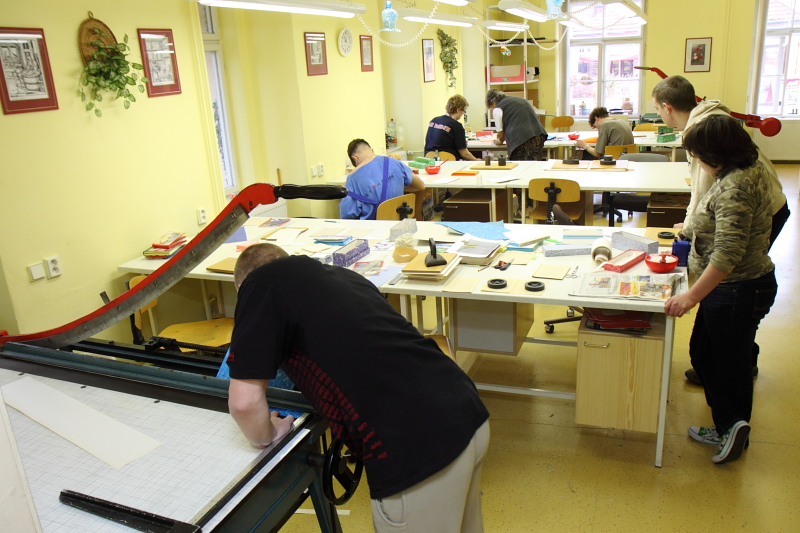 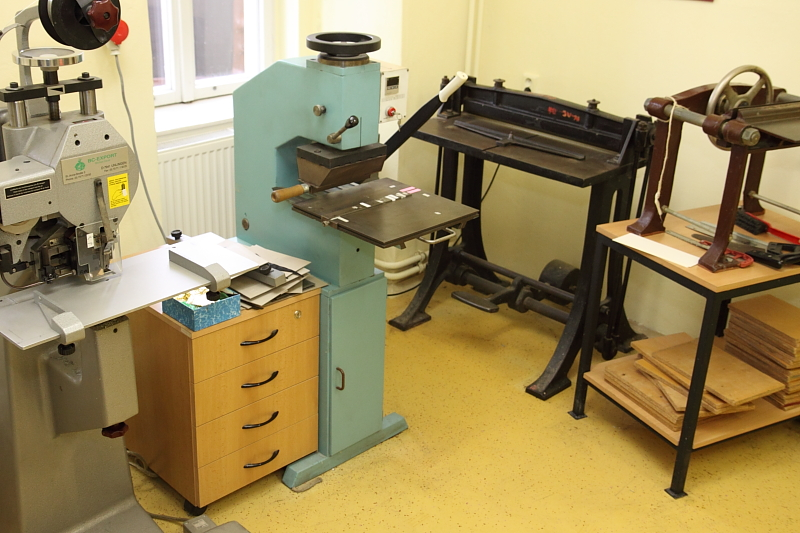 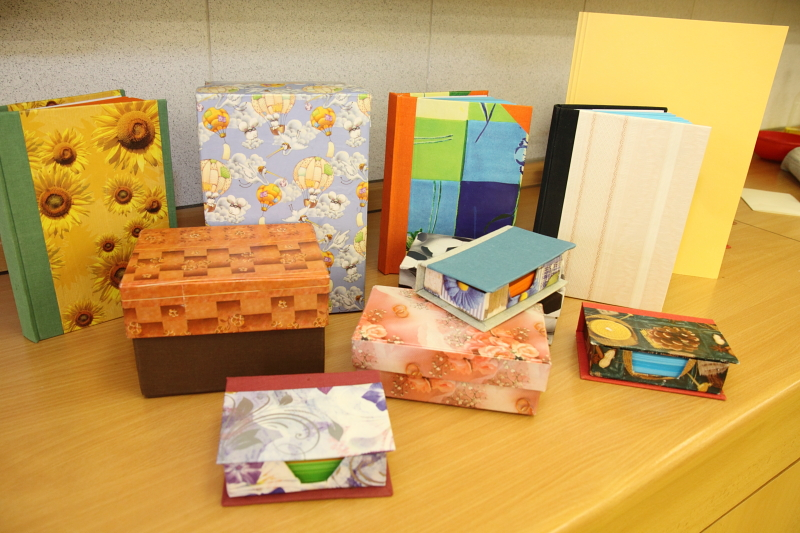 Dále v JÚŠ nabízíme: Stravování, fyzioterapii, ergoterapii, péči logopeda, psychologa, lékařskou péči, možnost sportovního vyžití, kroužky. Mimopražští uchazeči mohou využívat ubytování v našem domově. Žáci učebního oboru po úspěšném absolvování závěrečné zkoušky získávají vysvědčení o závěrečné zkoušce a výuční listUplatnění absolventů:Kartonáž, výroba krabiček, úpravy a šití knih, možnost práce v tiskárnách, copy centrech, chráněných dílnách.Kontakt: Bc. Veronika Sedmíková – sociální pracovniceTel.: 241 083 567e-mail: v.sedmikova@jus.czMarta Kaštánková – vedoucí dílnyTel.: 241 083 213www.jus.czUčební obor knihařské práceVšeobecně vzdělávací předměty :Český jazykAnglický jazykMatematikaObčanská výchovaTělesná výchovaInformační technologieOdborné předměty : Technologie Stroje a zařízení Polygrafické materiályOdborné kreslení Odborný výcvik ( praxe )